Eetilise tegevuse põhimõtted või ühingu väärtusedTäiendatud 9. augustil 2021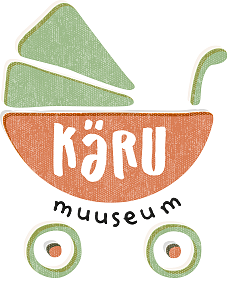 Käru Heade Tegude Muuseum MTÜ ehk
KÄRU MUUSEUM strateegia aastateks2022-2025MissioonKäru Muuseum on loodud eesmärgiga arendada ja edendada kultuurielu maal. Muuseumi juhtmõte on “Taasta ja loo head.” See on ainuke lapsepõlve ja emanduse temaatikaga seotud muuseum Järvamaal ja ainuke lastevankrite ja -kärude muuseum Eestis, ning  Balti riikides, mis on aastaringselt külastajatele avatud. Muuseum korraldab kultuuri ja haridusega seotud sündmusi, festivale, osaleb üleriigilistel kultuurisündmustel: avatud talude päevad, muuseumiöö, lastekaitsepäev, maal elamise päev  jms. Käru Muuseum on Eesti kultuuri ja kõige teiste Eestis elavate rahvusrühmade kultuuride, identiteedi ja mälu hoidja, pärandi mõtestaja ning sildade looja ühiskonnas. Meie ühendame inimesi, säilitame minevikku ja ehitame koos sõbraliku ja tugeva kodanikuühiskonna.VisioonKäru muuseumi visioon on olla isikupärane ja silmapaistev lapsepõlve, emadust. üldisemalt perekonna traditsioone ning kultuuripärandit tutvustav muuseumikompleks, samuti riiklikult ja rahvusvaheliselt oluline muuseum, mis teeb koostööd teadusasutustega, aitab tugevdada  kohalikku kuuluvustunnet,  pakub huvi- ja formaalharidust toetavaid programme.VäärtusedAustus Iga inimene on tähtis! Me oleme hoolivad ja avatud. Käru muuseum on unikaalne koht, kuna me säilitame inimeste mälestusi, kogemusi, jutustusi ja mälukilde nende lapsepõlvest, perekonnast, emadusest, vanaemaks olemisest jms. Kõik inimesed, kes on külastanud meie muuseumi on ühte meelt - meil on väga soe ja hubane muuseum.  Meie ajutine näitus “Kõik algas KÄRUST” sai väga positiivset tagasisidet. Iga president, arst või näitleja oli kunagi laps.  Hoolitsus Käru muuseum koondab perekonna- ja sotsiaalvaldkonna eksperte ning on hinnatud partner teistele valdkondlikele asutustele. Me teeme koostööd STEP-programmiga ja aitame noortel, kes on oma elus sihi ja eesmärgi kaotanud, seda uuesti leida. Innovatiivisuus Käru Muuseum kohaneb muutuvate ootuste ja oludega, kasutab kogumis- ja uurimistöös ning teadmiste edasiandmisel kaasaegseid lahendusi ning on valmis oma kogemustest õppima ja arenema. Põnevus Käru muuseum on inspireeriv keskkond, pakkudes võimalust eneseteostuseks muuseumi töötajatele ning huvitavaid teadmisi ja elamusi ning äratundmisrõõmu nii lastele, õpilastele, pedagoogidele, noortele, peredele kui ka eakamatele.Taaskasutus ja rohepööreÖkoloogiline mõtlemine ja keskkonnasõbralikkus. Koostöö Väärtustame ühistegevust kõikide piirkonnas tegutsevate kultuuri-, spordi- ja haridusasutustega ning kolmanda sektoriga.